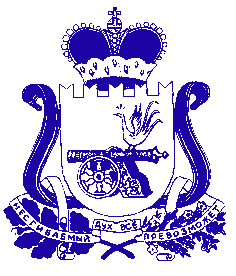 Администрация муниципального образования «Сафоновский район» Смоленской областиПОСТАНОВЛЕНИЕот 09.06.2021 № 710 Принимая во внимание заключение от 21.05.2021 по итогам проведения публичных слушаний по вопросу рассмотрения проекта планировки и межевания территории части жилого квартала в д. Прудки Сафоновского района Смоленской области, ограниченного улицей Центральная, под многоквартирным жилым домом, расположенным по адресу: Российская Федерация, Смоленская область, Сафоновский район, д. Прудки, ул. Центральная, д. 1, руководствуясь статьями 5.1, 45, 46 Градостроительного кодекса Российской Федерации, правилами землепользования и застройки Прудковского сельского поселения Сафоновского района Смоленской области, утвержденными решением Совета депутатов Прудковского сельского поселения Сафоновского района Смоленской области от 27.08.2013 № 15/2                 (принимая во внимание решение Сафоновского районного Совета депутатов                                        от 04.06.2019 № 40/9 «О признании действующими Генеральных планов и Правил землепользования и застройки сельских поселений Сафоновского района Смоленской области в части территории вновь образованного Прудковского сельского поселения Сафоновского района Смоленской области»), Уставом муниципального образования «Сафоновский район» Смоленской области, Администрация муниципального образования «Сафоновский район» Смоленской областиПОСТАНОВЛЯЕТ:1. Утвердить проект планировки и межевания территории части жилого квартала в д. Прудки Сафоновского района Смоленской области, ограниченного улицей Центральная, под многоквартирным жилым домом, расположенным по адресу: Российская Федерация, Смоленская область, Сафоновский район, д. Прудки, ул. Центральная, д. 1.2. Опубликовать настоящее постановление на сайте Администрации муниципального образования «Сафоновский район» Смоленской области                          в информационно-телекоммуникационной сети Интернет и в средствах массовой информации (газета «Сафоновская правда»).И.о. Главы муниципального образования «Сафоновский район» Смоленской области				        А.И.БарбенковОб утверждении проекта планировки и межевания территории части жилого квартала в д. Прудки Сафоновского района Смоленской области, ограниченного улицей Центральная